CM1 Mathématiques : géométrie								Mgéom L5 p 1 / 4L5  Compléter une figure par symétrie CORRECTIONCherchonsCorrection1 / Carte 1, 2, 4 2 /  On peut le vérifier en décalquant et en pliant le long de l’axe pour voir si il y a superposition du dessin.Vérifier qu'une figure est symétrique par rapport à une autre Exercice 1 : Dans quels cas les figures sont-elles symétriques par rapport à l'axe rouge ?CorrectionLa A et D sont symétriques par rapport à l'axe rouge. Exercice 2 : Dans quels cas les figures sont-elles symétriques par rapport à l'axe rouge ?Correction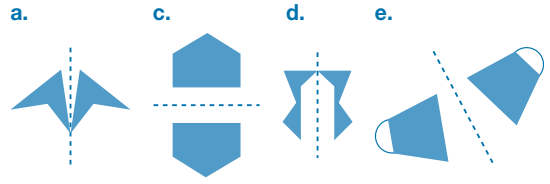 Construire le symétrique d’une figure par pliage et découpage Exercice 3 : Reproduis ces figures. Plie sur l’axe et découpe pour obtenir leur symétriqueMathis s’est amusé à créer trois cartes de tarot qui ont un axe de symétrie.1er Retrouve les trois cartes qu’il a créées.2ème Justifie ta réponse et explique comment on pourrait vérifier.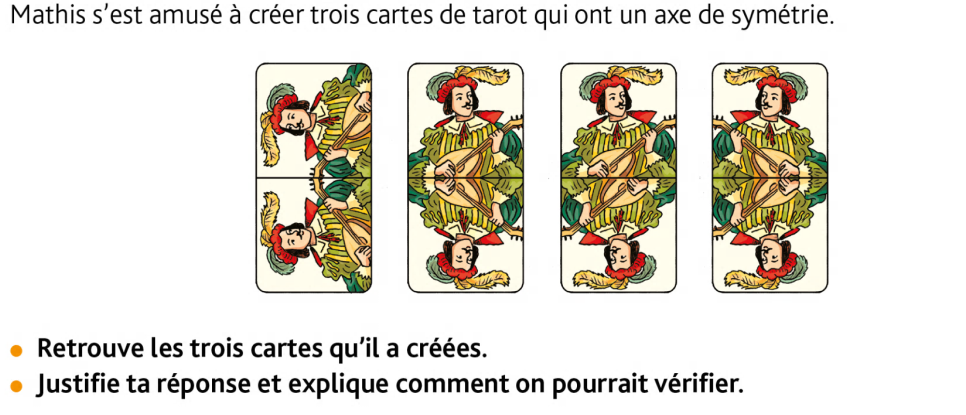 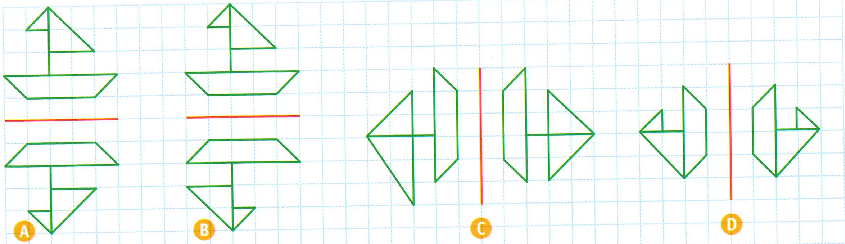 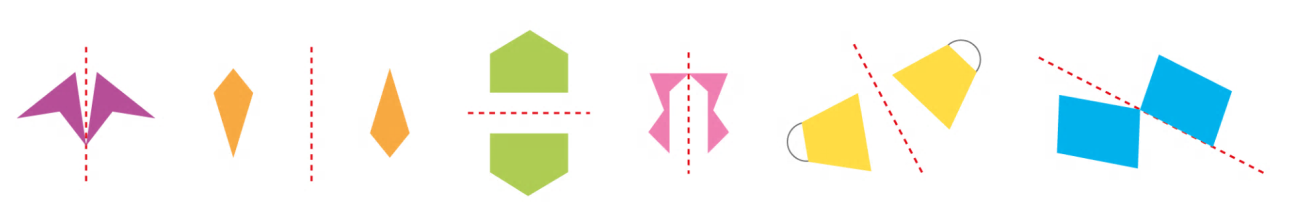 abcdrf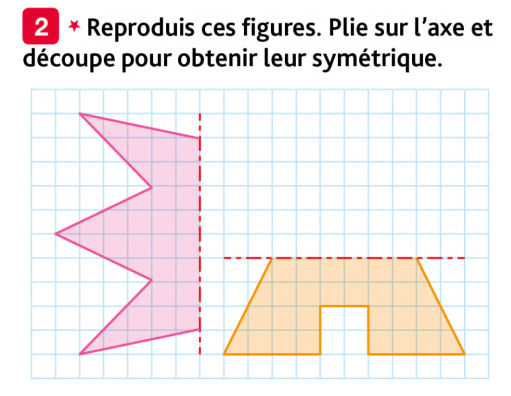 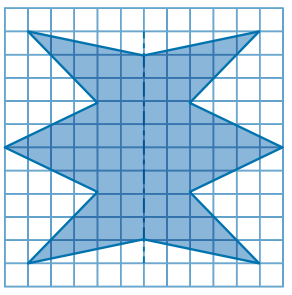 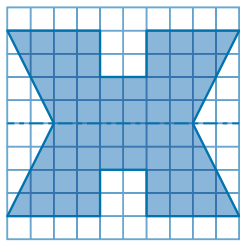 Construire le symétrique d'une figure à l'aide de papier calque Exercice 4 : Décalque cette figure. Plie sur l'axe, puis décalque son symétrique.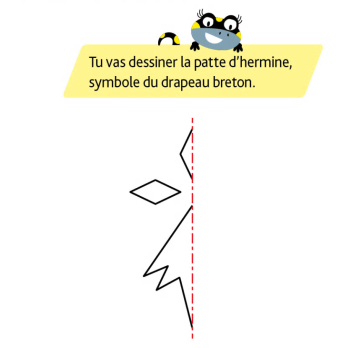 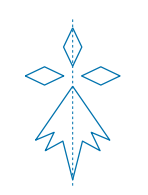 Construire le symétrique d'une figure sur papier quadrillé Exercice 5 : Reproduis ces figures et trace leur symétrique par rapport à l'axe rouge.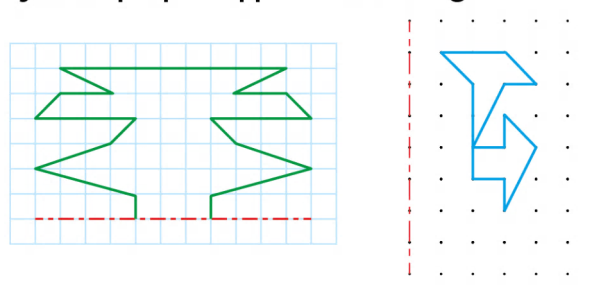 Construire le symétrique d'une figure sur papier quadrillé Exercice 5 : Reproduis ces figures et trace leur symétrique par rapport à l'axe rouge.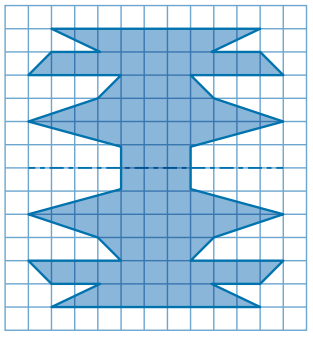 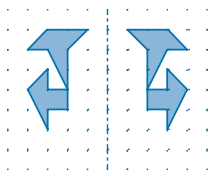  Exercice 6 :Reproduis cette figure, colorie-la puis trace et colorie son symétrique par rapport à l’axe rouge.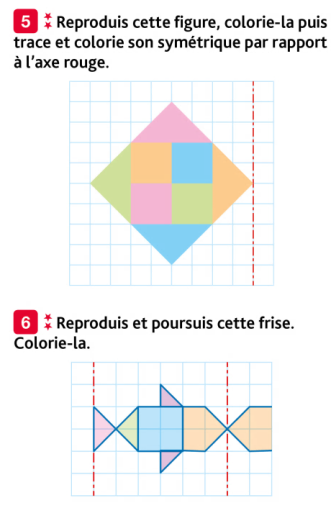 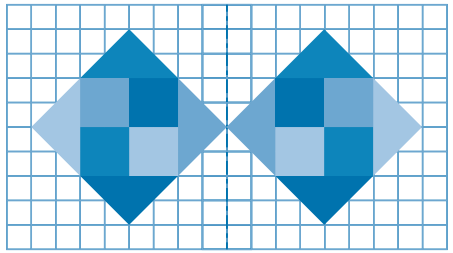  Exercice 7 :Reproduis  et poursuis cette frise. Colorie-la.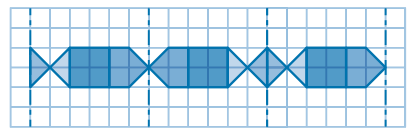 Remarque il manque les triangles, à toi de les rajouter !